*Prerequisites for MHIM Program (covered by HIM5302): StatisticsIntroduction to Microcomputer ApplicationsPathophysiology and PharmacologyMedical TerminologyAnatomy and PhysiologyMHIM Degree Thesis Option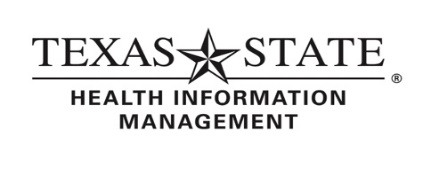   Course                                                              Semester  Course                                                              Semester  Course                                                              SemesterCredit HoursYear One, FallTotal 9HIM5363Health Data Content Structure and Standards3HIM5351Data Security, Privacy, Confidentiality3HIM5390Contemporary Leadership Principles for HIM3Year One, SpringTotal 9HIM5320Research Methods3HIM5311Informatics, Analytics, and Data Use3HIM5370Healthcare Finance and Revenue Cycle Management3Year Two, FallTotal 9HIM5342 Information Systems and Technology3HIM5380Quality Improvement in Healthcare 3HIM5399AThesis A 3Year Two, SpringTotal 9HIM5382Compliance for HIM Topics3HIM5397Directed Practicum3HIM5399BThesis B 3Total Hours36